Наставничество как одна из форм передачи педагогического опыта музыкального руководителя ДОУ. Я, Скородумова Людмила Владимировна, работаю  более 32 лет музыкальным руководителем в МБДОУ «Детский сад № 3 комбинированного вида № города Пикалево, Ленинградская область. Я несу музыкальную культуру подрастающему поколению, стремлюсь распахнуть перед детьми окно в окружающий мир, чтобы они через образы музыкального искусства увидели всю его неисчерпаемую красоту и великую ценность. Мой путь в профессии музыкального руководителя начался 32 года назад, в далеком 1992 году, когда я закончила ЛОПУ с красным дипломом и начала свою профессиональную деятельность. Все эти годы  я работаю в одном и том же детском саду с самого начала моего профессионального пути. Вместе с коллегами профессионально росла, получила высшее педагогическое образование и могу сказать - стала специалистом своего дела.  Музыкальный руководитель – это не должность, это призвание! Невозможно научить любить и понимать то, чего не любишь и не понимаешь сам. Всё это требует огромной подготовки, каждодневного эмоционального настроя, постоянного повышения самообразования. Сколько талантов может раскрыть в тебе эта профессия! Отсутствие молодых педагогов с их оптимизмом, новыми знаниями, навыками является отрицательным фактором в системе профессионального образования. А если молодые воспитатели и придут в ОУ, то нагрузка,  ложащаяся на плечи с первых дней, часто пугает молодых коллег, и объем работ кажется им невыполнимым.
         Особенностью труда начинающих педагогов является то, что они с первого дня работы имеют те же самые обязанности и несут ту же ответственность, что и воспитатели с многолетним стажем, а родители, администрация и коллеги по работе ожидают от них столь же безупречного профессионализма.
         Те воспитатели, которые в первый год своей работы не получат поддержки от коллег и администрации, чувствуют себя «брошенными на произвол судьбы», от столкновения с реальностью - испытывают шок.
Кто и как должен помочь молодому воспитателю, как можно своим примером, своими знаниями и энтузиазмом «заряжать» молодых воспитателей на активность и творчество в воспитательной работе. Что же включает в себя понятие наставничество?
          Наставничество – тип подготовки к работе, обеспечивающий занятость работника с поддержкой опытного наставника, что способствует изучению работы на практике. Наставничество – это процесс целенаправленного формирования личности, ее интеллекта, физических сил, духовности, подготовки ее к жизни в целом, к активному участию в трудовой деятельности.
	Я убедился, что как бы человек успешно не закончил  педагогический вуз,  как бы он не был талантлив, но если не будет учиться на опыте, никогда не будет хорошим педагогом, я сама училась у более старых педагогов.Любой человек, начинающий свой                                                              профессиональный путь, испытывает затруднения, проблемы из-за отсутствия необходимого опыта. Известно, что окончание  вуза, получение диплома не означает, что начинающий педагог уже является профессионалом. Решение задач профессионального становления молодого специалиста в педагогической профессии, адаптации в трудовом коллективе, налаживания педагогических контактов возможно благодаря наставнику и в нашем детском саду. Наставник – человек, обладающий определенным опытом и знаниями, высоким уровнем коммуникации, стремящийся помочь своему подопечному приобрести опыт, необходимый и достаточный для овладения профессией, я владею такими качествами, считаю, наставничество – это мое призвание, потому что, могу помочь молодому педагогу-специалисту реализовать себя, раскрыть свой                                                                             профессиональный потенциал, быстрее и эффективнее освоить основы  профессионального мастерства. Наставничество – это постоянный диалог, межличностная коммуникация, цель которой помочь молодому педагогу понять корпоративную культуру и технологию работы. Одним из основополагающих моментов здесь должна стать обоюдная готовность наставника и молодого специалиста к совместной работе: готовность наставника к передаче опыта и, несомненно, готовность молодого педагога воспринимать этот опыт. 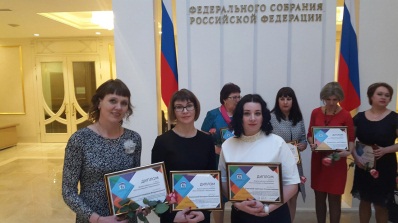 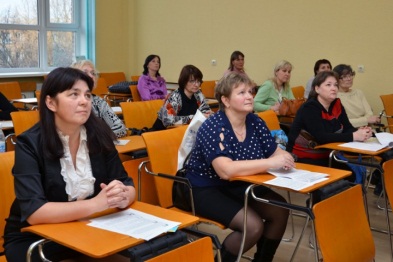 В любой профессиональной среде с течением времени происходит естественная возрастная ротация.  Обновление рабочей команды является нормой успеха любой профессиональной группы. Цель работы в качестве наставника:
помочь молодым воспитателям в адаптации к коллективу коллег, студентов, родителей; повысить их квалификацию, уровень их профессиональных знаний и умений; научить их выходить из сложных ситуаций; развить в них уверенность в собственных силах и укрепить их в правильности решения выбрать профессию воспитателя.
Задачи работы: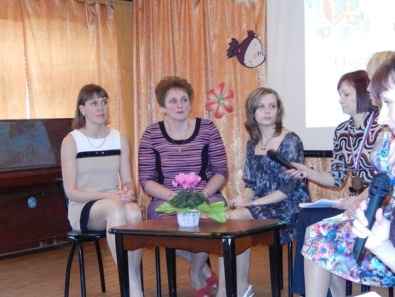 Оказание методической и практической помощи молодому воспитателю в повышении уровня организации воспитательно-образовательной деятельности. Стимулирование повышения теоретического и методического уровня педагогов, овладения современными образовательными программами, инновационными технологиями.Проведение мастер-классов и открытых занятий для воспитателей для передачи опыта работы с применением различных технологий, в том числе технологий работы с родителями.Изучение и показ приемов использования здоровьесберегающих технологий во время  режимных моментах.Этапы становления молодого специалиста включают:адаптацию (освоение норм профессии, её ценностей, приобретение автономности)стабилизацию (приобретение профессиональной компетентности, успешности)преобразование (достижение целостности, самодостаточности, способности к инновационной деятельности)Вместе все анализируем педагогическую работу воспитателя, руководствуясь внешними признаками: умеет ли вовремя оказать помощь воспитанникам, кто в ней нуждается, замечаем педагогические успехи, непременно отмечаем их. Похвала поднимает настроение, стимулирует, вселяет уверенность, повышает интерес к делу!
     Привлекаем молодых воспитателей к посещению открытых городских мероприятий: методических объединений воспитателей, конкурсов профессионального мастерства; приобщать к подготовке и посильному участию в проведение педагогических часов, педагогических советов.
    Успешно использую современные технологии, самостоятельно разрабатываю методики муз обучения. Активно взаимодействую с родителями своих воспитанников с позиции партнерства и равнозначности, являясь для них наставником и помощником. Передо мной стоят вопросы: как сделать, чтобы музыкальные занятия стали интересней, насыщенней, давали бы детям и воспитателям возможность активного участия в ходе занятия. Поэтому нормой музыкальной жизни в детском саду становятся интегрированные занятия. Отличительной особенностью этого вида занятий, предполагающих синтез различных видов искусства, является необычная форма его организации. На таких занятиях царит общая творческая атмосфера. Дети и педагоги становятся партнерами. Молодому педагогу в самом начале пути важно помочь почувствовать уверенность в собственных силах, наладить успешную коммуникацию с коллегами, воспитанниками и их родителями. Правильно построенная работа с молодым специалистом уже с первого дня его пребывания в ДОУ является одним из факторов успешного входа в профессиональный мир.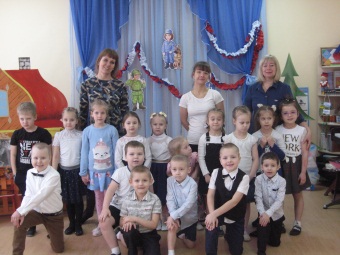 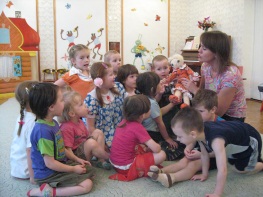 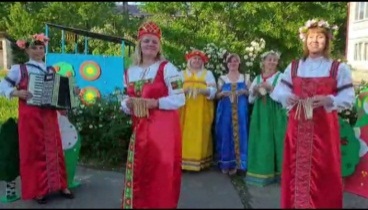 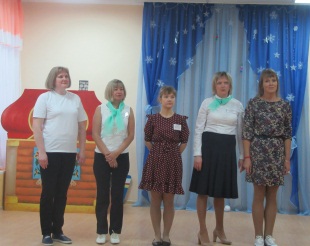 Одной из эффективных форм обучения молодых педагогов, формирующих творческо - деятельностную позицию, развивающую педагогическую, рефлексию, является участие в конкурсном движении. Это – стимул для самореализации, саморазвития и выстраивания, профессиональной карьеры. При условии    профессиональной поддержки участие в  конкурсах позволяет молодому специалисту добиться значительных результатов уже в первые годы своей                   педагогической деятельности. И таким примером является Журавлёва Светлана Александровна, физ. инструктор.  Она участвовала в региональном конкурсе «Детские сады детям – 2017» в специальной  номинации «Лучший инструктор по физической культуре» и заняла первое место. 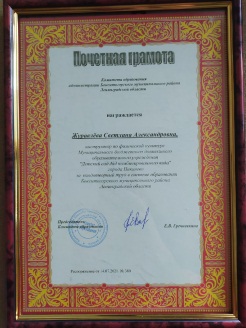 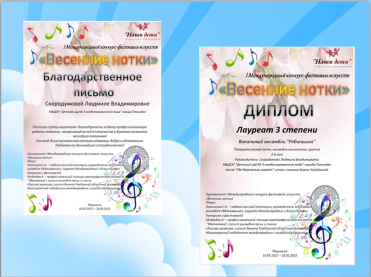 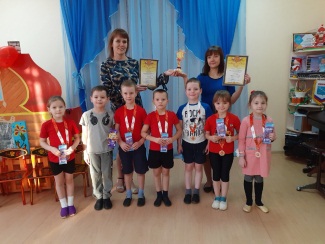 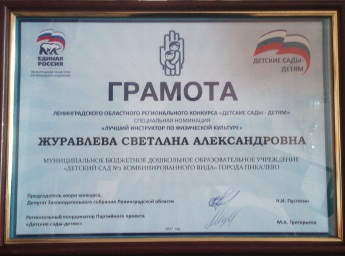 	Моя задача как наставника  - помочь начинающему педагогу реализовать себя как способного и талантливого человека, который сделал  правильный профессиональный выбор, способен  показать высокие результаты работы и   продемонстрировать лучшие профессиональные  качества. Для меня наставничество – это тоже стимул к профессиональному росту, постоянному поиску инновационных форм и методов работы с молодыми педагогами, радоваться их успехам в профессиональном росте.	Бывают и неудачи, и огорчения. Почему? Нужно думать, читать, советоваться с коллегами, искать ответы на ежедневно возникающие вопросы, учиться всю жизнь, ведь ты - педагог. Зато каждый день нас ждут маленькие радости.Я всегда, по возможности, стараюсь участвовать в конкурсах профессионального мастерства. Это дает возможность подвести итог педагогической деятельности, понять уровень своего мастерства и наметить дальнейший путь развития.	Основными чертами своего Наставничества я считаю: нравственное осмысление реалий окружающего мира, поступков, активность жизненных позиций, стремление к саморазвитию, творческое развитие, авторитет детско – родительской среде и профессиональном сообществе.Мне довелось стать наставником и педагогом – музыкантом для детей, участвующих в конкурсах. Мои дети одерживают победу, они моя гордость, они успешны. Для меня, как Наставника важно не навязывать свою поддержку, а создавать условия для того, чтоб возникла потребность в моём совете, в моей помощи. Наставничество строится исключительно на доверии и профессиональном признании.
           Новизна моего опыта заключается в комплексном подходе к преодолению возможных трудностей адаптации молодого воспитателя к трудовой деятельности в новом коллективе, открытом диалоге с наставляемым по всем профессиональным вопросам, передаче практического опыта через организацию работы в позиции «вместе», «рядом», формировании мотивации у молодых воспитателей к дальнейшему самообразованию, раскрытию своей индивидуальности через собственный пример и позитивное, честное и бережное отношение к профессии.             Работа с молодыми воспитателями, детьми и их родителями помогает мне согласовать свои методические, педагогические и психологические позиции, укрепляет дружеские связи с коллегами, делает меня владельцем секретов мастерства и накопленного опыта педагогами нашего образовательного учреждения. Учиться никогда никому не поздно?!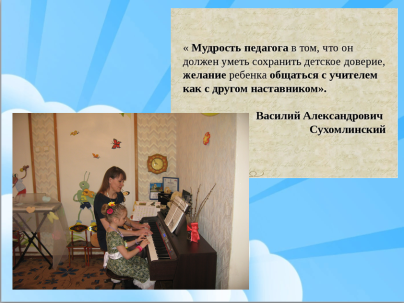 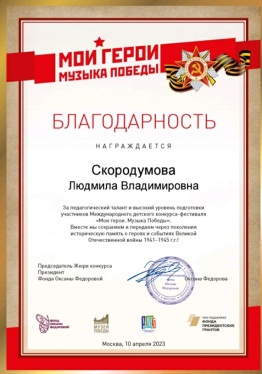 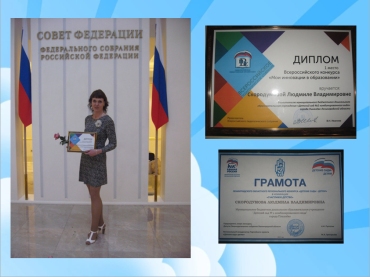 Составленная система работы, Описание по наставничеству, помогает молодому специалисту адаптироваться к работе в ДОУ в совместной работе с музыкальным руководителем, избежать момента неуверенности в собственных силах, наладить успешную коммуникативную работу со всеми участниками образовательного процесса, сформировать мотивацию к дальнейшему самообразованию, раскрытию своей индивидуальности.ОПИСАНИЕ	Задача наставника – помочь молодому специалисту реализовать себя, развить личностные качества, коммуникативные и управленческие умения. Педагог-наставник должен обладать высокими профессиональными качествами, коммуникативными способностями, пользоваться авторитетом в коллективе среди коллег, воспитанников, родителей. Наставничество - двусторонний процесс, эффективность обучения наставником молодого специалиста профессиональным знаниям, умениям и навыкам, передача опыта. Педагог-наставник способствует раскрытию профессионального потенциала молодого специалиста, привлекает его к участию в общественной жизни коллектива. Наставничество – это мое призвание, потому что, могу  помочь молодому педагогу реализовать себя, раскрыть свой профессиональный потенциал, быстрее и эффективнее освоить основы  профессионального мастерства.Наставничество – это постоянный диалог, межличностная коммуникация, цель которой помочь молодому педагогу понять корпоративную культуру и технологию работы. Одним из основополагающих моментов здесь должна стать обоюдная готовность наставника и молодого специалиста к совместной работе: готовность наставника к передаче опыта и, несомненно, готовность молодого педагога воспринимать этот опыт. В любой профессиональной среде с течением времени происходит естественная возрастная ротация.  Обновление рабочей команды является нормой успеха  любой профессиональной группы. Приложение 1.Проект«Воспитание патриотизма у дошкольников через приобщение к русской народной культуре » 2021-2023 г. г.            музыкальный руководитель Л. В. Скородумова        Выбор темы связан с целью глубже, познакомиться, с методами, приёмами и способами  воспитания патриотизма у дошкольников через приобщение к русской народной культуре. Воспитание  патриотических, духовно-нравственных, социально-коммуникативных качеств подрастающего поколения осуществляется через познание детьми народной культуры своей Родины, родного края, той общественной среды, в которой они живут.       Проблема патриотического воспитания с каждым годом приобретает острую актуальность, вместе с тем становиться чрезвычайно сложной.	Актуальность  темы.  В дошкольном возрасте  дошкольник воспринимает окружающую его действительность эмоционально, приобретая чувство привязанности к месту, где родился и живет, чувство восхищения культурой своего народа, гордость за свою страну.Цель воспитания патриотизма у дошкольников – воспитание любви к родной природе, к родному краю, малой Родине, дому и своей семье, своему народу, к истории и культуре страны.           Задачи:1. Выявление и поддержка талантливых дошкольников  ДОУ и создание условий для их самореализации.2. Разнообразить формы организации, методы и приемы работы с детьми дошкольного возраста по развитию патриотического воспитания.3. Приобщение детей к культурным ценностям через различные виды музыкальной деятельности. 4. Развитие инициативы, самостоятельности у дошкольников.Предполагаемый результат.1. Укрепление заинтересованности родителей в сотрудничестве с детским садом по вопросам нравственно-патриотического воспитания.2.  Появление у детей чувства гордости за Россию, уважение к истории страны, народу.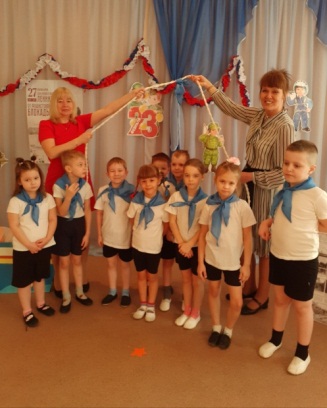 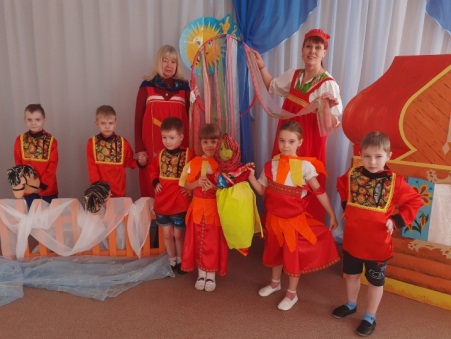 Работа по нравственно-патриотическому воспитанию осуществлялась в разных формах, таких как: - интегративные комплексно-тематические занятия, -викторины, развлечения, конкурсы;- фольклорные праздники, утренники;- музыкальная гостиная;-игры - беседы, игры-путешествия, дидактические игры;-экскурсии, чтение художественной литературы;-слушание музыкальных произведений; -рассматривания репродукций художественных картин и фотографий, изготовление творческих работ, самодельных книг и альбомов и др.Работа по самообразованию в данном направлении рассчитана на один учебный год. Для  внедрения полученного опыта в музыкально-педагогическую деятельность по воспитанию патриотизма у дошкольников были привлечены дети, педагоги и родители (Таблица мероприятий - Приложение 1.).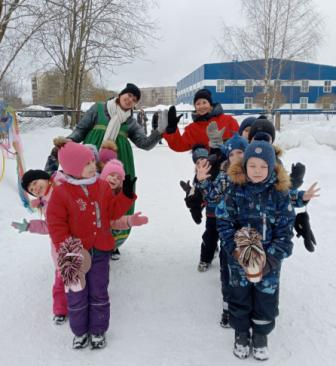 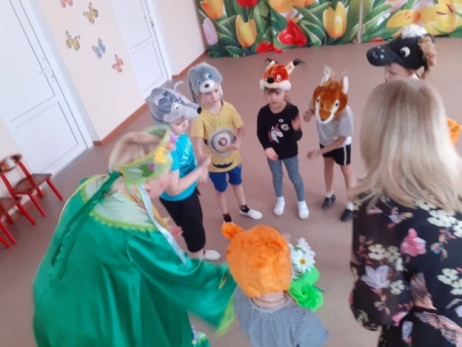 Воспитание  любви к родной природе включены  в перспективное планирование праздников, развлечений и досугов на 2022-2023 уч. год в форме  осенних, весенних  праздников и развлечений.  На тематических музыкальных мероприятиях  дети узнают многое о природе, осенних , весенних приметах, пословицах и поговорках, о лесе, их обитателях и растительности. Праздники проводятся во всех возрастных группах.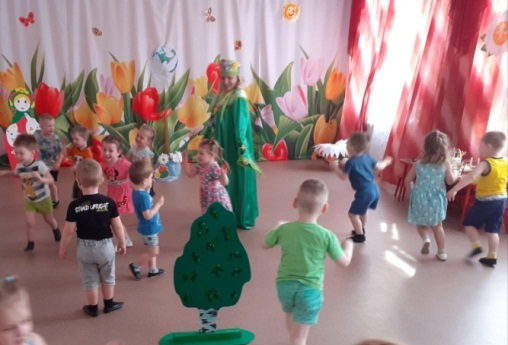 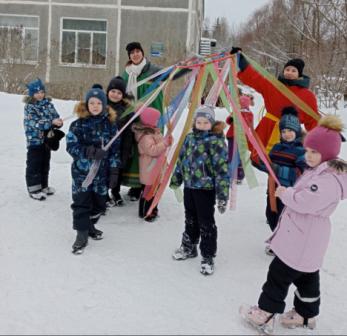 Слово «мама»  -  одно из самых древних на земле и почти одинаково звучит на всех языках всех народов. Сколько тепла таит это магическое слово, которым называют самого близкого и дорогого единственного человека. Через праздники посвящённые Дню матери я приобщаю их уважать и любить свою маму, гордиться ею, воспевать её в песнях, знать пословицы и поговорки о маме, исполнять простые музыкальные произведения в оркестре, танцевать и вместе с мамой участвовать в семейных номерах на детском празднике «День матери».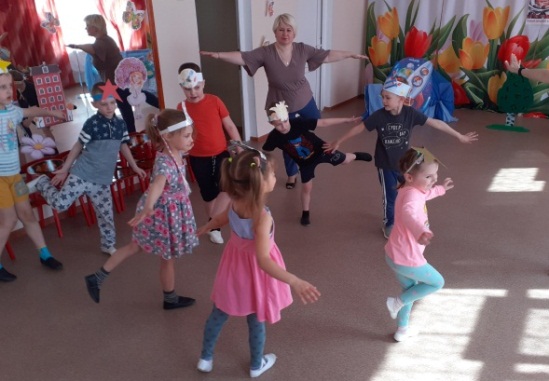 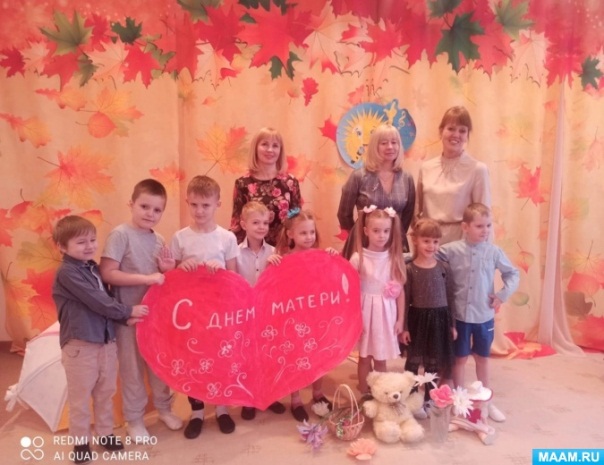 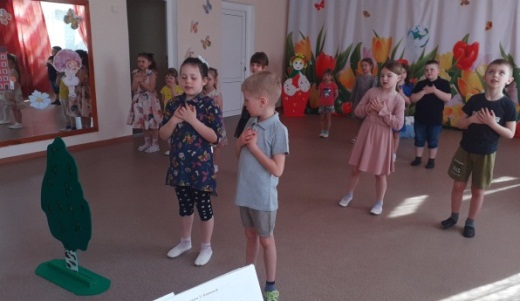 Святые вечера или как их ещё называют Святки – это зимний народный праздник, который начинается на Рождество и длится целых две недели, до самого крещения. В эти святочные вечера дети водили хороводы,  пели веселые песни, играли в народные игры, колядовали и гадали. Дети гадали на горшочках. Всем не терпелось узнать, что там в горшочках? А там полотенце, булка, колечко, лента, пуговица. И у каждого своё предназначение.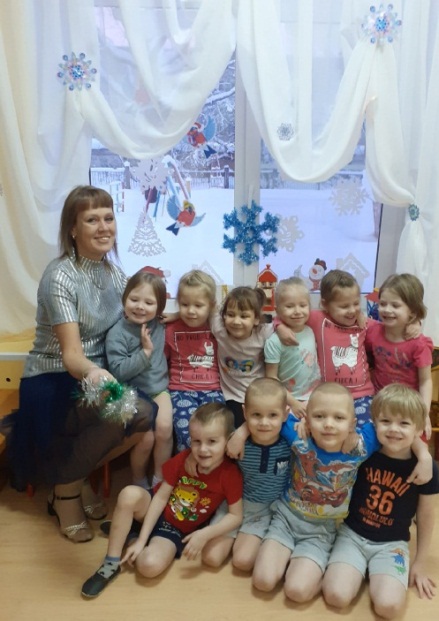 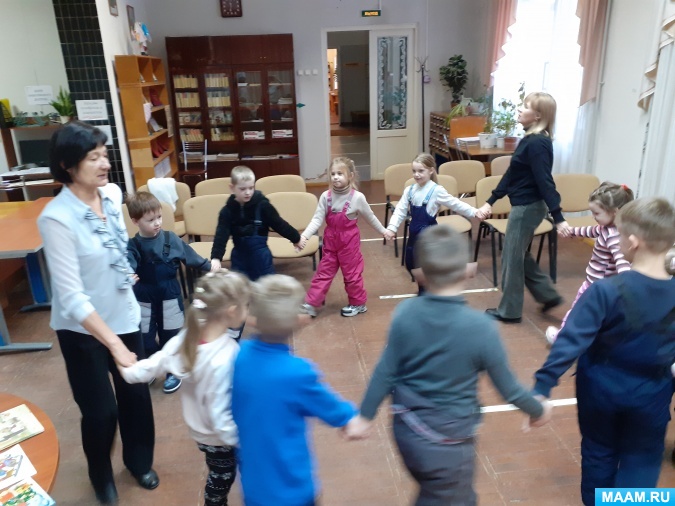 Особое место в рамах нравственно – патриотического воспитания имеет тема «Защитники Отечества». Это тема любима детям.  Героизм, мужество, готовность совершить подвиги во имя Родины – вызывает у детей уважение и желание быть такими же мужественными и смелыми. В этом году праздник «День Защитника Отечества» пройдёт в форме тематического музыкального занятия.  Каждая группа будет проходить парадным Маршем, выполнять перестроения.  Петь строевые песни, соревноваться на быстроту и ловкость в играх, играть в Оркестре, исполнять характерные танцы.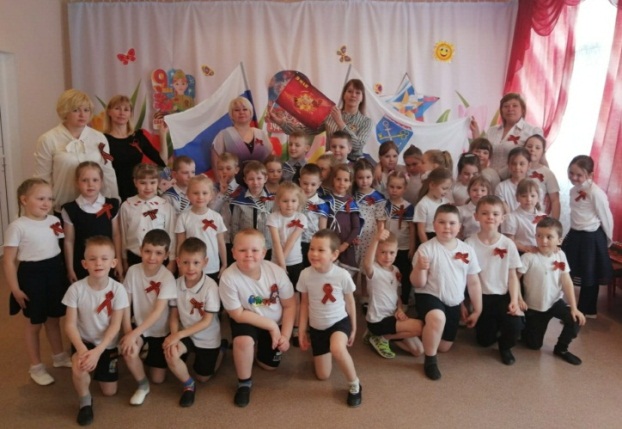 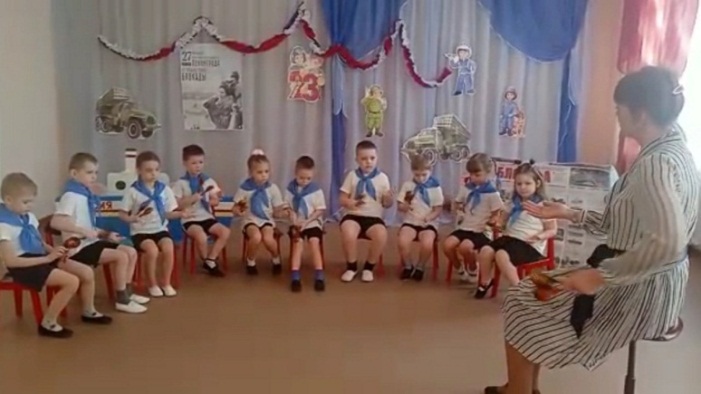 Праздник 8 марта связан с именем мама. Для ребёнка – дошкольника Родина – это мама, его близкие родные люди. В этот праздник дети посвящают своим мамам концерты, театрализованную деятельность, как например музыкальная игра «Теремок» в средней группе № 2 и № 9. 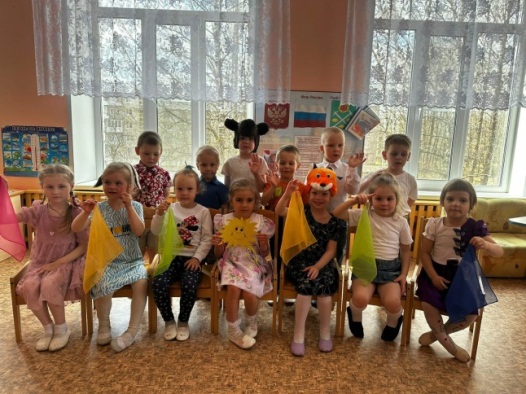 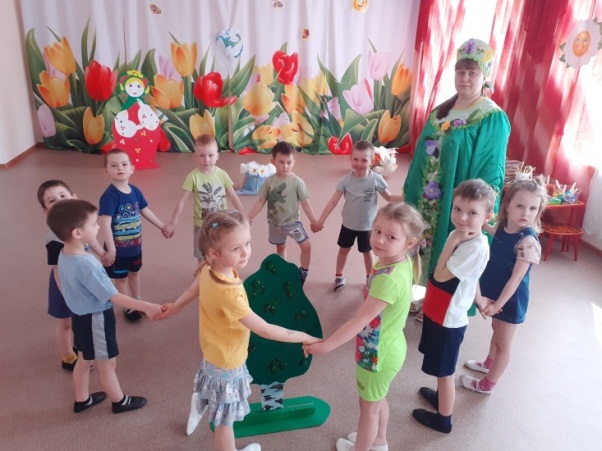 Ведётся в течение года работа с одарёнными детьми  в рамках темы самообразования – участие в районных и городских музыкальных конкурсах. (Приложение 2).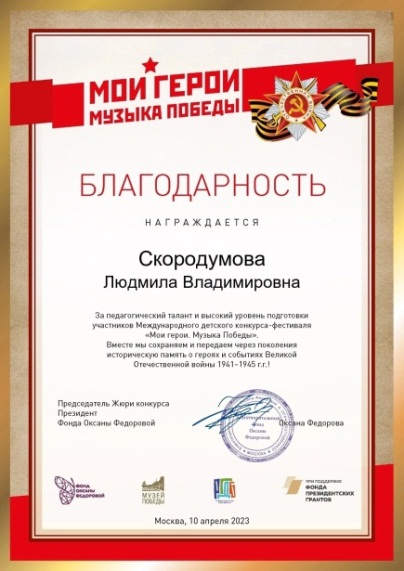 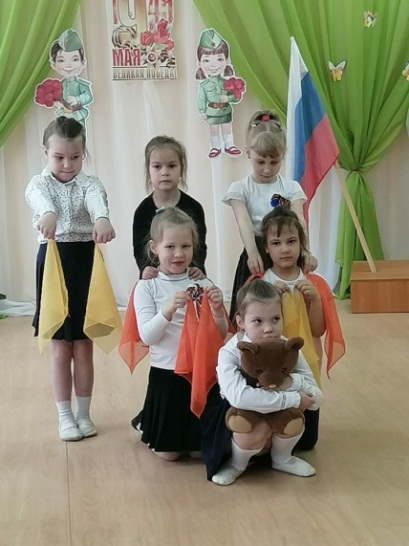 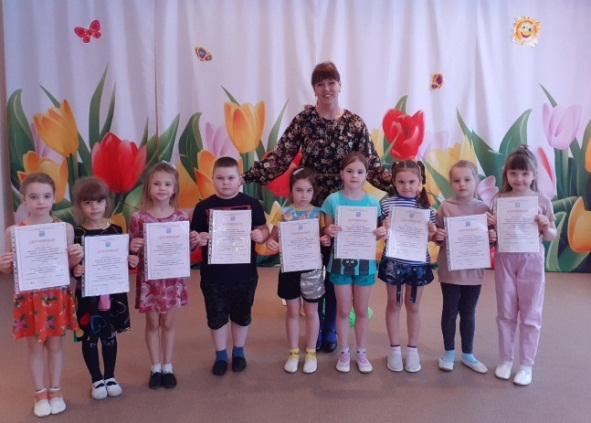  Одним из самых ярких фольклорных праздников является праздник «Гуляй масленица!» Это развлечение ежегодно проводится, и станет в этом 2022 году  уже традиционным и любимым для детей. Дети и педагоги ДОУ - участники проводов Масленицы. Масленица - это озорное и веселое прощание с зимой и встреча весны, несущей оживление природе и солнечное тепло. Символом весны и солнца - является блин! Вот и мы проводим нашу Масленицу горячими золотистыми блинами!Весёлые скоморохи-педагоги будут веселить детей на протяжении всего праздника,  играть с ними в игры, танцевать с ложками, водить хороводы. Этот  праздник воспитывает в детях уважение к русским традициям, как историческому достоянию России. 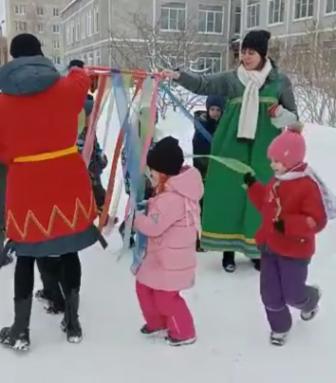 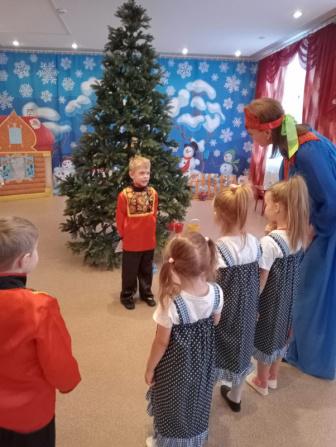 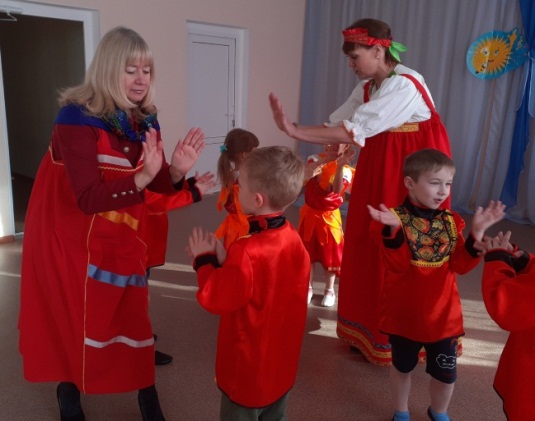 В  своей работе продолжаю проводить  «Встречи в музыкальной гостиной». В рамках «музыкальной гостиной»  организую мероприятия, которые провожу в течение учебного года с дошкольниками по воспитанию и по ознакомлению их с  музыкальными инструментами как гармонь, баян и аккордеон, деревянные ложки, трещотки, клавесы, где дети привлекаются к участию в оркестрах. Использую просмотры видеофильмов, где  дети видят и слышат  звуки этих инструментов. 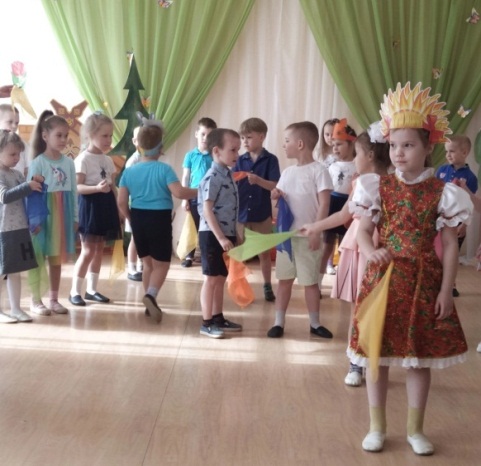 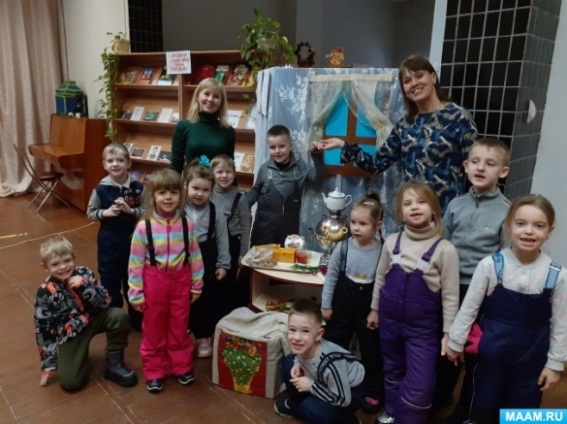 Такая вот современная форма как «Встречи в музыкальной гостиной» помогают  организовать взаимодействие между педагогами и родителями в культурно – досуговой деятельности дошкольников, помогает решать вопросы музыкального развития и приобщения к русской народной культуре детей в детском саду.Таким образом, самообразование помогает мне накапливать опыт изнания для воспитания патриотизма  дошкольников через приобщение, к русской народной культуре  гордясь при этом своей  родиной Россией.Благодаря систематической комплексной работе всех педагогов по приобщению к народной культуре удаётся  добиться высоких результатов в области нравственно-патриотического воспитания:- Старшие дошкольники имеют достаточно обширный запас знаний об истории и достопримечательностях, знаменитых людях Бокситогорского района, города Пикалёво, Ленинградской области, России;- У воспитанников отмечается стойкий интерес к культурному прошлому России, народным промыслам, традициям и обычаям, фольклору;-Дошкольники испытывают чувство восхищения, богатствами Российской природы, созерцая ее реальную красоту в ходе наблюдений, экскурсий, а также поэтическую и художественную привлекательность, переданную в произведениях великих русских поэтов, писателей, художников, музыкантов;- У детей развито чувство гордости и ответственности за достижения своей страны, героические подвиги людей во время ВОВ.Работа в МБДОУ строится в тесном взаимодействии с семьями воспитанников, посещающих детский сад.В течение 2022-2023 учебного года было обеспечено взаимодействие МБДОУ с родителями через интегрированное использование информационно - коммуникационных технологий. В работе активно используются следующие формы интерактивного общения: официальный сайт МБДОУ, ведение персонального сайта, блогов и др.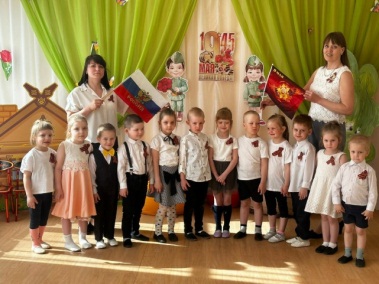 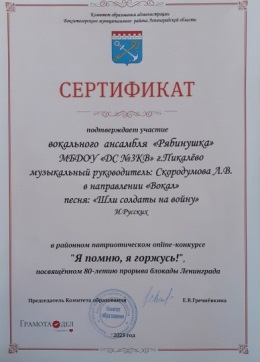 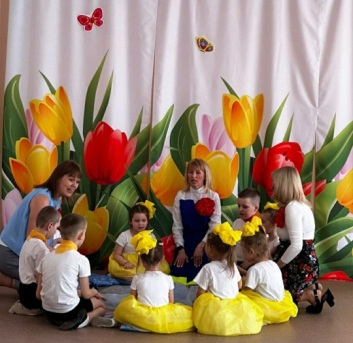 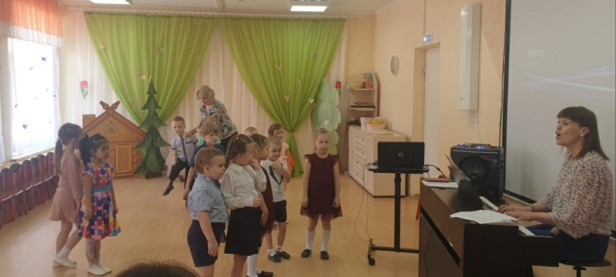 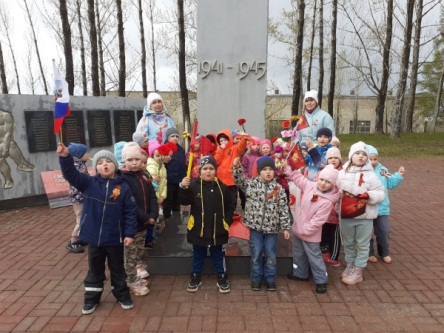    Приложение 2.Перспективное планирование мероприятий на 2022-2023 уч. г.г.  Приложение 3.Работа с одарёнными детьми.    Цель           ЗадачиНаправления (содержание) (в соответствии с задачами)Технологии (в соответствии с содержанием)Результат (в соответствии с задачами) цель Цель: оказание помощи молодому специалисту в повышении уровня профессионального мастерства и накоплении педагогического опыта, адаптации к педагогическому коллективу и коллективу детей и родителей.      Задачи:1. Привить молодому специалисту интерес к педагогической деятельности;оказать теоретическую, психологическую и методическую поддержку.2. Помочь овладеть современными образовательными программами, инновационными технологиями (игровые технологии в работе музыкального руководителя, внедрение их в образовательную деятельность).1–адаптационный:- определение обязанностей и полномочий молодого специалиста;- повышение компетентности родителей в ходе разнообразных формвзаимодействия. 2 – основной:- реализация путей развития;- корректировка профессиональных умений и навыков молодого специалиста;-  вовлечение родителей в музыкально-образовательный процесс.3 – контрольно-оценочный:- проверка уровня профессиональной компетентности молодого специалиста;- организация совместной культурно – досуговой деятельности.Раскрывать профессиональный потенциал молодого специалиста, привлекать его к участию в общественной жизни коллектива, формировать у него общественно значимые интересы, содействовать развитию общекультурного и профессионального кругозора, его творческих способностей и профессионального мастерства. Воспитывать  потребность в самообразовании и повышении квалификации, стремление к овладению инновационными технологиями обучения и воспитания.-Познание молодым воспитателем себя и его ориентация на ценности саморазвития.
- Качественное изменение отношений к специалисту в коллективе.
- Повышение качества работы-постоянное саморазвитие, обучение, повышение квалификации.- Повышение уровня активности родителей к участию в музыкально-образовательном процессе.      Месяц  С    детьмиС педагогамиС родителямисентябрьДиагностика на начало учебного года.Составление перспективного плана.Родительское собрание (по запросу воспитателя).Консультации для родителей.октябрьКонцерт  к Дню музыки «Без музыки нельзя на свете жить» -участники  дети средней, старшей подготовительных групп ДОУ. Принять участие в семинаре  -  работе РМО музыкальных руководителей города.Осенние праздники во всех возрастных группах.ноябрьУчастие дошкольников подготовительных групп в Уроке мужества «Мы - едины, мы непобедимы!»Праздник  «Мамино сердечко» - педагоги, дошкольники всех возрастных групп ДОУ.  Консультация по теме:«Формирование нравственных качеств личности у дошкольников на музыкальных занятиях».декабрь1.Развивающие музыкальные игры с детьми.  «Детский оркестр» - для всех возрастных групп (на музыкальных занятиях).2. Патриотическое музыкальное мероприятие «Мой любимый город»-дощкольники средней и старших возрастных групп.Консультация для воспитателей«Обучение детей младшего дошкольного возраста игре на детских музыкальных инструментах».Консультация для родителей группы раннего возраста «Игры - шумелки».январьРазвлечение  «Прощание с новогодней Ёлочкой или Старый Новый год».Музыкально спортивный праздник на улице «Зимние забавы и игры» для старших дошкольников ДОУ. Урок – мужества памяти «Какое слово страшное - блокада» для старших дошкольников ДОУ (форма отчёта для родителей – фото и видео отчеты).февраль Пение песен об Армии.Просмотр фильма - презентации «Защитники Отечества».Тематическое музыкальное занятие «Есть такая профессия -Родину защищать!» - онлайн, фотоотчёт для родителей.мартПодготовка к районному конкурсу «Мы помним, мы гордимся!» к юбилею Бокситогорского района.Развлечение «Гуляй масленица!» -праздничное гуляние на улице.1.Привлечение родителей к праздничному гулянию на улице «Гуляй масленица!» 2.Праздник к Международному женскому дню во всех возрастных группах ДОУ.3.Привлечение родителей к подготовке участия детей в районном конкурсе (подготовительная гр. № 11и старшая гр.№ 7, № 5)апрель«Волшебный мир театра. День театра в детском саду для всех дошкольников ДОУ» - совместная театральная деятельность педагогов и детей.Игровая музыкально - развлекательная программа «Смех, смех, смех собирает всех друзей!» для всех дошкольников ДОУ.Весенние праздники  во всех возрастных группах ДОУ.май Диагностика на конец учебного года.Музыкально-спортивное мероприятие на улице «День Земли!»Привлечение родителей к участию в мероприятие «ДеньЗемли!» МесяцМероприятие - конкурсНоминация-НаправлениеГруппа детейС 26 октября по 31 ноября 2022 г.Районный творческий конкурс «Семья – источник вдохновения» - «2022 – Год народного искусства и нематериального культурного наследия народов РФ»Номинация «Да здравствует сцена!» (Вокал - песня "Расписные ложки")Возрастная категория 5- 6 летГрамота 1 место - Мария Балекина, ст. гр. №10 С 27 января 2023 года по 27 февраля 2023годаРайонный патриотический online конкурс «Я помню! Я горжусь!»,  посвящённый  80-летиюпрорыву блокады Ленинграда!1. «Хореография» танец «Ленинградки!»2. «Вокал» Песня «Шли солдаты на войну»1. Танцевальный ансамбль "Росиночка" девочеки стар.гр. 5-6 лет.Диплом Победитель 2 место2.Вокальный ансамбль «Рябинушка» -5-7 лет. Сертификат Участия в районном патриотическом фестивалеС 20.02.2023 – 27.03.2023Международныйпатриотический конкурс-фестиваль детского творчества «Мои герои. Музыка Победы» в 2023 году реализующийся при поддержке Фонда Президентских грантов«Хореография» Танец "Ленинградки"Ансамбль "Росиночка" - девочки старшей группы № 5Сертификат Участия